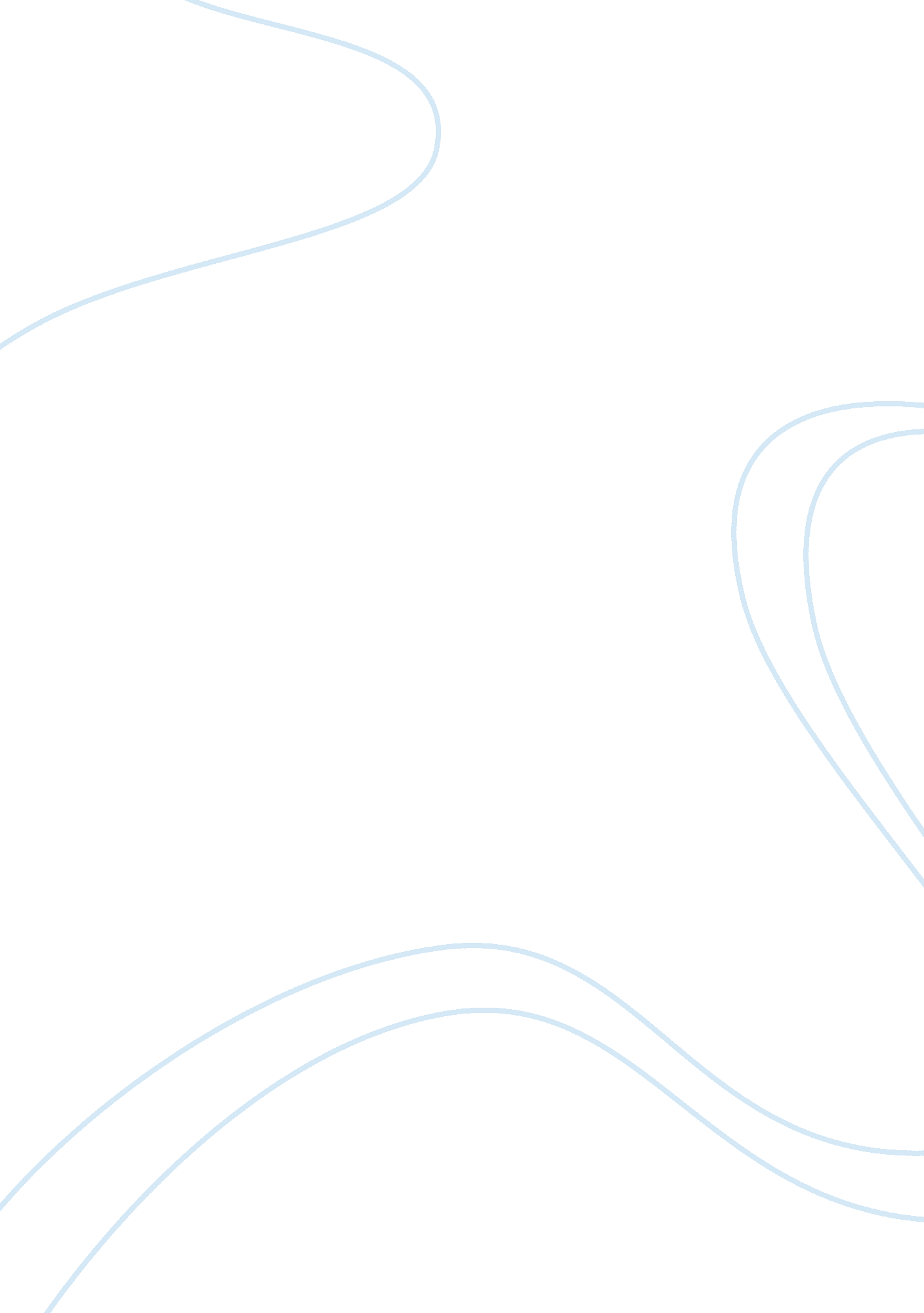 UtopiaReligion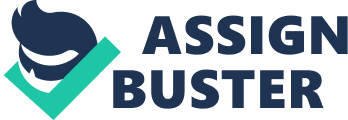 Utopia Utopia is an ideal community or society possessing a perfect socio-politico-legal system. The word was imported from Greek by Sir Thomas More for his 1516 book Utopia, describing a fictional island in the Atlantic Ocean. Politics and history A global utopia of world peace is often seen as one of the possible endings of history. Within the localized political structures or spheres it presents, " polyculturalism" is the model-based adaptation of possible interactions between different cultures and identities in accordance with the principles of participatory society. Religious utopias can be intra-religious or inter-religious. The inter-religious utopia borders on a concept like Polyculturalism and is not deemed possible in the near future or the near-far future. Fledgling theories are generally canceled as impossible, but the ideology of God and Religion used in inter-religious utopia is commonly stated by many people as their view of God. Inter-religious utopia is a condition where the leaders of different religions accept science as a part of human-living and agree to abolish all baseless superstitious beliefs Scientific and technological utopias are set in the future, when it is believed that advanced science and technology will allow utopian living standards; for example, the absence of death and suffering; changes in human nature and the human condition. Technology has affected the way humans have lived to such an extent that normal functions, like sleep, eating or even reproduction, have been replaced by artificial means. Utopianism In many cultures, societies, religions, and cosmogonies, there is some myth or memory of a distant past when humankind lived in a primitive and simple state, but at the same time one of perfect happiness and fulfillment. In those days, the various myths tell us, there was an instinctive harmony between man and nature. Men's needs were few and their desires limited. Both were easily satisfied by the abundance provided by nature. Accordingly, there were no motives whatsoever for war or oppression. Nor was there any need for hard and painful work. Humans were simple and pious, and felt themselves close to the gods. According to one anthropological theory, hunter-gatherers were the original affluent society. [pic] [pic] War Utopians hate war and try to avoid it at all costs. They find no glory in the practice of killing, though they do constantly train and if pressed prove a mighty enemy. They engage in warfare only to protect themselves, their friends, or to free oppressed peoples. Utopians would rather use cunning to win wars than brute strength. They consider strength to be a trait belonging to all animals, while only humans are intelligent. Thus, manly victories come through intelligent maneuverings rather than direct attacks. When a declaration of war is made, the Utopians first rely on propaganda; they secretly put up posters in enemy territory offering huge rewards for the assassination of the enemy leaders. They offer similar rewards to any of those leaders who betray their fellows. Other nations condemn this behavior as dishonorable; the Utopians defend it with the argument that they are in fact humane, ending massive wars with very little bloodshed. Other tactics include causing dissension by, for example, promising the throne to an enemy ruler's brother if that brother will support the Utopian cause. In helping their friends, Utopians do not like to risk their own citizens, but they are unstinting in providing money and material. When it is necessary for the Utopians to fight, they hire mercenaries, the Zapoletes, at unbeatable prices, and send their own generals to lead them. As a last resort, the Utopians themselves will fight. No Utopian is ever forcefully conscripted except in the case that Utopia itself should be invaded. Wives are allowed to accompany their husbands to war, fighting side by side. In battle, Utopians are dogged and tireless, buoyed as they are by the Utopian values instilled in them from childhood. In the event of victory, the Utopians never let things degenerate into a massacre. While fighting, they act to the best of their ability not to destroy the enemy's land or soil. Living Utopia (Documentary) Living Utopia is a unique documentary that blends the historical account of the origins and development of the Spanish anarchist movement, focussing on the 1936 war. A reflection on the philosophical underpinnings of such a movement and their practical application. As both an informative and inspiring piece of research it is considered a jewel amongst historians and rebel hearts. he largest community of its kind in Europe at the time, millions of peasants and urban workers successfully established a society based on equality, mutual aid, participatory democracy and self-organisation — all without a central state or government. This fascinating yet largely unknown social experiment was eventually destroyed by forces from inside and outside the country. 